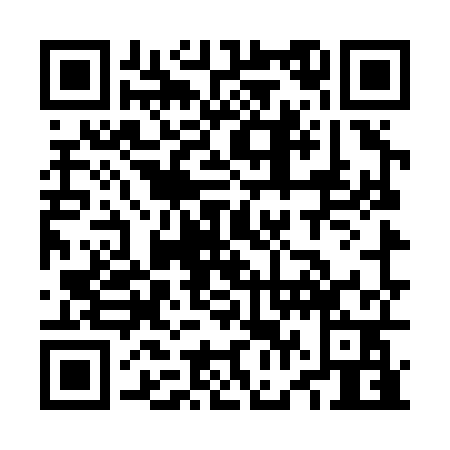 Prayer times for Bahnhof Suderburg, GermanyMon 1 Apr 2024 - Tue 30 Apr 2024High Latitude Method: Angle Based RulePrayer Calculation Method: Muslim World LeagueAsar Calculation Method: ShafiPrayer times provided by https://www.salahtimes.comDateDayFajrSunriseDhuhrAsrMaghribIsha1Mon4:486:511:224:557:549:502Tue4:456:491:224:567:559:523Wed4:426:471:214:577:579:544Thu4:396:441:214:577:599:575Fri4:366:421:214:588:019:596Sat4:336:401:214:598:0310:027Sun4:296:371:205:008:0410:048Mon4:266:351:205:018:0610:079Tue4:236:331:205:028:0810:0910Wed4:206:301:195:038:1010:1211Thu4:176:281:195:048:1110:1412Fri4:136:261:195:058:1310:1713Sat4:106:231:195:058:1510:2014Sun4:076:211:185:068:1710:2215Mon4:036:191:185:078:1910:2516Tue4:006:171:185:088:2010:2817Wed3:566:141:185:098:2210:3118Thu3:536:121:185:108:2410:3419Fri3:506:101:175:108:2610:3720Sat3:466:081:175:118:2710:4021Sun3:426:061:175:128:2910:4322Mon3:396:031:175:138:3110:4623Tue3:356:011:175:148:3310:4924Wed3:315:591:165:148:3510:5225Thu3:285:571:165:158:3610:5526Fri3:245:551:165:168:3810:5827Sat3:205:531:165:178:4011:0228Sun3:165:511:165:178:4211:0529Mon3:125:491:165:188:4311:0830Tue3:085:471:155:198:4511:12